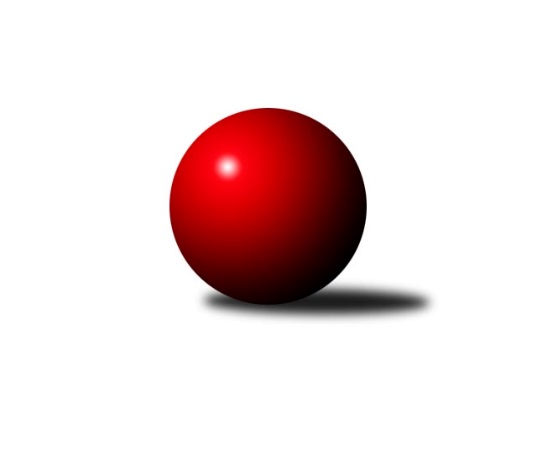 Č.5Ročník 2010/2011	16.10.2010Nejlepšího výkonu v tomto kole: 3416 dosáhlo družstvo: KK Karlovy Vary3.KLM A 2010/2011Výsledky 5. kolaSouhrnný přehled výsledků:KK Konstruktiva Praha  B	- SKK Podbořany 	5:3	3248:3238	13.0:11.0	16.10.TJ Kovohutě Příbram 	- SKK Rokycany B	2:6	3003:3092	9.0:15.0	16.10.Kuželky Ji.Hazlov B	- TJ Dobřany	2:6	3096:3132	11.0:13.0	16.10.TJ Jiskra Šabina 	- KK Slavoj Praha B	5:3	3100:2965	13.5:10.5	16.10.KK Karlovy Vary	- TJ VTŽ Chomutov	7:1	3416:3181	16.5:7.5	16.10.TJ Jiskra Hazlov A	- TJ Slovan Karlovy Vary	2:6	3052:3162	10.0:14.0	16.10.Tabulka družstev:	1.	KK Karlovy Vary	5	5	0	0	33.0 : 7.0 	74.5 : 45.5 	 3291	10	2.	SKK Podbořany	5	4	0	1	30.0 : 10.0 	67.5 : 52.5 	 3238	8	3.	KK Konstruktiva Praha  B	5	3	1	1	21.0 : 19.0 	62.5 : 57.5 	 3236	7	4.	Kuželky Ji.Hazlov B	5	3	0	2	22.0 : 18.0 	64.0 : 56.0 	 3186	6	5.	SKK Rokycany B	5	3	0	2	21.0 : 19.0 	60.0 : 60.0 	 3137	6	6.	TJ Slovan Karlovy Vary	5	2	1	2	22.0 : 18.0 	64.5 : 55.5 	 3178	5	7.	TJ Jiskra Hazlov A	5	2	0	3	19.0 : 21.0 	52.5 : 67.5 	 3114	4	8.	TJ Jiskra Šabina	5	2	0	3	13.0 : 27.0 	53.0 : 67.0 	 3160	4	9.	TJ VTŽ Chomutov	5	1	1	3	16.0 : 24.0 	58.0 : 62.0 	 3156	3	10.	TJ Dobřany	5	1	1	3	15.0 : 25.0 	53.0 : 67.0 	 3180	3	11.	TJ Kovohutě Příbram	5	0	2	3	15.0 : 25.0 	54.0 : 66.0 	 3099	2	12.	KK Slavoj Praha B	5	1	0	4	13.0 : 27.0 	56.5 : 63.5 	 3124	2Podrobné výsledky kola:	 KK Konstruktiva Praha  B	3248	5:3	3238	SKK Podbořany 	Ondřej Šárovec	145 	 144 	 128 	147	564 	 3.5:0.5 	 513 	 145	126 	 120	122	Václav Pop	Jan Barchánek *1	109 	 142 	 126 	132	509 	 0.5:3.5 	 566 	 138	143 	 126	159	Rudolf Hofmann	Pavel Kohlíček	143 	 145 	 111 	138	537 	 3:1 	 504 	 115	133 	 123	133	Petr Richtárech	Pavel Wohlmuth	155 	 138 	 136 	152	581 	 3:1 	 565 	 154	125 	 142	144	Lukáš Jarosch	Jaroslav ml. Pleticha ml.	125 	 111 	 144 	146	526 	 2:2 	 546 	 136	139 	 132	139	Vladimír Šána	Antonín Doubrava	143 	 142 	 125 	121	531 	 1:3 	 544 	 148	135 	 128	133	Jan Ambrarozhodčí: střídání: *1 od 68. hodu Jan KrálíkNejlepší výkon utkání: 581 - Pavel Wohlmuth	 TJ Kovohutě Příbram 	3003	2:6	3092	SKK Rokycany B	Luboš Řezáč *1	121 	 107 	 121 	114	463 	 0:4 	 501 	 137	113 	 125	126	Martin Maršálek	Jan Weigert	123 	 140 	 117 	107	487 	 1:3 	 503 	 145	118 	 120	120	Tomáš Pittner	Petr Kříž	123 	 127 	 138 	132	520 	 2:2 	 511 	 129	121 	 124	137	Bedřich Varmuža	Jaroslav Roj	135 	 119 	 123 	145	522 	 3:1 	 516 	 130	137 	 116	133	Štěpán Šreiber	David Hošek	120 	 114 	 126 	118	478 	 1:3 	 522 	 139	123 	 121	139	Petr Fara	Oldřich Hendl	150 	 123 	 126 	134	533 	 2:2 	 539 	 141	127 	 139	132	Josef Pauchrozhodčí: střídání: *1 od 70. hodu Zdeněk LukášNejlepší výkon utkání: 539 - Josef Pauch	 Kuželky Ji.Hazlov B	3096	2:6	3132	TJ Dobřany	Pavel Repčík	122 	 111 	 126 	125	484 	 0:4 	 520 	 128	129 	 136	127	Milan Vrabec	Michael Wittwar	126 	 130 	 125 	135	516 	 1:3 	 544 	 136	145 	 131	132	Josef ml. Fišer ml.	Petr Hájek	137 	 129 	 132 	142	540 	 4:0 	 473 	 112	113 	 117	131	Pavel Sloup *1	Vladimír Veselý st.	133 	 120 	 115 	114	482 	 1:3 	 537 	 132	145 	 131	129	Jaroslav Otto	Petr Haken	121 	 129 	 148 	124	522 	 2:2 	 524 	 109	154 	 136	125	Martin Provazník	Stanislav Novák	137 	 138 	 132 	145	552 	 3:1 	 534 	 122	123 	 150	139	Jan Koubskýrozhodčí: střídání: *1 od 61. hodu Josef st. FišerNejlepší výkon utkání: 552 - Stanislav Novák	 TJ Jiskra Šabina 	3100	5:3	2965	KK Slavoj Praha B	Miroslav Bubla	133 	 137 	 112 	122	504 	 1:3 	 532 	 128	144 	 125	135	Petr Pravlovský	Pavel Kučera	137 	 130 	 119 	120	506 	 1:3 	 527 	 147	127 	 120	133	Pavel Řehánek	Jiří Kačírek	124 	 125 	 134 	141	524 	 3:1 	 476 	 114	110 	 136	116	Jakub Pytlík	Petr Beneš	140 	 140 	 144 	132	556 	 4:0 	 472 	 127	127 	 121	97	Roman Cypro	Bohumil Maněna	129 	 136 	 119 	133	517 	 0.5:3.5 	 523 	 129	138 	 121	135	Stanislav st. Březina	Jiří Beneš *1	142 	 119 	 122 	110	493 	 4:0 	 435 	 120	113 	 104	98	Miroslav Bubeníkrozhodčí: střídání: *1 od 91. hodu Jaroslav NovýNejlepší výkon utkání: 556 - Petr Beneš	 KK Karlovy Vary	3416	7:1	3181	TJ VTŽ Chomutov	Ladislav ml. Urban	157 	 146 	 125 	125	553 	 3:1 	 511 	 114	131 	 120	146	Luboš Havel	Pavel Boháč	141 	 138 	 166 	165	610 	 4:0 	 529 	 134	132 	 128	135	Robert st. Suchomel st.	Ladislav st. Urban	129 	 135 	 147 	143	554 	 3:1 	 525 	 128	145 	 132	120	Stanislav ml. Šmíd ml.	Lubomír Martinek	136 	 142 	 123 	141	542 	 3:1 	 494 	 140	125 	 117	112	Arnošt Filo	Jan Vank	140 	 160 	 155 	147	602 	 3:1 	 535 	 146	126 	 139	124	Stanislav st. Šmíd st.	Josef Ženíšek	128 	 144 	 143 	140	555 	 0.5:3.5 	 587 	 128	148 	 151	160	Zdeněk Černýrozhodčí: Nejlepší výkon utkání: 610 - Pavel Boháč	 TJ Jiskra Hazlov A	3052	2:6	3162	TJ Slovan Karlovy Vary	Jaroslav Solín	145 	 117 	 131 	133	526 	 2:2 	 571 	 143	142 	 157	129	Tomáš Pavlík	Ota Maršát st.	137 	 135 	 133 	129	534 	 3:1 	 511 	 121	125 	 131	134	Jiří Hojsák	Pavel Benčík	116 	 129 	 142 	142	529 	 2:2 	 518 	 133	134 	 130	121	Miroslav Handšuh	František st. Mazák st.	118 	 117 	 126 	120	481 	 1:3 	 519 	 143	126 	 134	116	František Průša	Jaroslav Bulant	127 	 124 	 122 	120	493 	 0:4 	 542 	 137	138 	 129	138	Václav Hlaváč st.	Petr Jedlička	140 	 113 	 120 	116	489 	 2:2 	 501 	 133	126 	 110	132	Pavel Stašarozhodčí: Nejlepší výkon utkání: 571 - Tomáš PavlíkPořadí jednotlivců:	jméno hráče	družstvo	celkem	plné	dorážka	chyby	poměr kuž.	Maximum	1.	Lukáš Jarosch 	SKK Podbořany 	568.75	379.3	189.5	4.1	4/4	(622)	2.	Vladimír Šána 	SKK Podbořany 	565.00	363.8	201.2	1.3	3/4	(603)	3.	Ladislav ml. Urban 	KK Karlovy Vary	560.63	371.6	189.0	3.3	2/2	(579)	4.	Pavel Wohlmuth 	KK Konstruktiva Praha  B	558.78	367.1	191.7	1.7	3/3	(581)	5.	Ota Maršát  st.	TJ Jiskra Hazlov A	556.00	362.3	193.7	3.3	3/3	(589)	6.	Josef Ženíšek 	KK Karlovy Vary	552.75	366.6	186.1	2.9	2/2	(605)	7.	Jan Barchánek 	KK Konstruktiva Praha  B	551.00	367.3	183.8	1.8	2/3	(569)	8.	Rudolf Hofmann 	SKK Podbořany 	550.13	359.1	191.0	3.4	4/4	(604)	9.	Pavel Řehánek 	KK Slavoj Praha B	549.25	377.5	171.8	4.3	4/4	(559)	10.	Jan Vank 	KK Karlovy Vary	548.00	353.3	194.8	1.4	2/2	(602)	11.	Oldřich Hendl 	TJ Kovohutě Příbram 	547.56	355.1	192.4	2.4	3/3	(576)	12.	Josef Pauch 	SKK Rokycany B	546.78	364.9	181.9	3.4	3/3	(577)	13.	Tomáš Pavlík 	TJ Slovan Karlovy Vary	546.50	358.8	187.8	2.0	4/4	(571)	14.	Lubomír Martinek 	KK Karlovy Vary	546.50	359.8	186.8	3.6	2/2	(566)	15.	Zdeněk Černý 	TJ VTŽ Chomutov	545.67	362.2	183.5	3.5	3/3	(587)	16.	Jaroslav Bulant 	TJ Jiskra Hazlov A	544.67	364.0	180.7	3.5	2/3	(567)	17.	Pavel Boháč 	KK Karlovy Vary	544.33	359.0	185.3	2.3	2/2	(610)	18.	Stanislav st. Březina 	KK Slavoj Praha B	543.63	354.4	189.3	2.5	4/4	(573)	19.	Ondřej Šárovec 	KK Konstruktiva Praha  B	543.56	359.6	184.0	4.2	3/3	(565)	20.	Václav Hlaváč  st.	TJ Slovan Karlovy Vary	541.75	356.3	185.5	2.1	4/4	(560)	21.	Petr Haken 	Kuželky Ji.Hazlov B	541.56	350.6	191.0	4.3	3/3	(556)	22.	Josef ml. Fišer  ml.	TJ Dobřany	540.63	364.1	176.5	4.1	4/4	(544)	23.	Evžen Valtr 	KK Slavoj Praha B	539.83	354.7	185.2	1.7	3/4	(558)	24.	Stanislav st. Šmíd  st.	TJ VTŽ Chomutov	539.67	363.0	176.7	4.0	3/3	(556)	25.	Michael Wittwar 	Kuželky Ji.Hazlov B	538.89	357.6	181.3	5.0	3/3	(571)	26.	Martin Provazník 	TJ Dobřany	537.25	363.8	173.5	5.5	4/4	(595)	27.	Petr Čolák 	KK Karlovy Vary	537.00	353.5	183.5	4.0	2/2	(542)	28.	Roman Folta 	TJ VTŽ Chomutov	536.75	348.8	188.0	4.3	2/3	(566)	29.	Jiří Beneš 	TJ Jiskra Šabina 	536.00	362.0	174.0	4.0	4/4	(548)	30.	Jaroslav ml. Pleticha  ml.	KK Konstruktiva Praha  B	535.83	347.5	188.3	4.8	2/3	(549)	31.	Pavel Kohlíček 	KK Konstruktiva Praha  B	534.83	362.7	172.2	4.8	3/3	(556)	32.	Miroslav Bubla 	TJ Jiskra Šabina 	533.00	364.9	168.1	5.5	4/4	(546)	33.	Petr Hájek 	Kuželky Ji.Hazlov B	532.00	353.9	178.1	3.6	3/3	(551)	34.	Jan Koubský 	TJ Dobřany	531.50	359.9	171.6	6.3	4/4	(536)	35.	Jan Králík 	KK Konstruktiva Praha  B	531.00	353.5	177.5	4.2	3/3	(557)	36.	Milan Vrabec 	TJ Dobřany	531.00	358.0	173.0	7.5	4/4	(550)	37.	Luboš Havel 	TJ VTŽ Chomutov	530.78	350.4	180.3	2.6	3/3	(577)	38.	Jiří Hojsák 	TJ Slovan Karlovy Vary	530.75	360.0	170.8	5.8	4/4	(588)	39.	Bohumil Maněna 	TJ Jiskra Šabina 	530.50	354.3	176.2	2.3	3/4	(550)	40.	Jaroslav Otto 	TJ Dobřany	529.00	366.0	163.0	5.3	3/4	(537)	41.	Jaroslav Roj 	TJ Kovohutě Příbram 	528.83	346.2	182.7	3.0	2/3	(550)	42.	Petr Fara 	SKK Rokycany B	527.89	349.4	178.4	3.3	3/3	(553)	43.	Stanislav Novák 	Kuželky Ji.Hazlov B	526.56	363.2	163.3	5.0	3/3	(555)	44.	Jaroslav Solín 	TJ Jiskra Hazlov A	526.33	349.7	176.7	4.7	3/3	(555)	45.	Petr Kříž 	TJ Kovohutě Příbram 	526.17	361.7	164.5	6.0	3/3	(547)	46.	Vladimír Veselý  st.	Kuželky Ji.Hazlov B	525.78	353.1	172.7	4.6	3/3	(555)	47.	Štěpán Šreiber 	SKK Rokycany B	525.67	342.4	183.2	1.9	3/3	(544)	48.	Václav Pop 	SKK Podbořany 	525.63	350.9	174.8	4.4	4/4	(555)	49.	Antonín Doubrava 	KK Konstruktiva Praha  B	525.33	354.2	171.2	4.5	3/3	(541)	50.	Petr Beneš 	TJ Jiskra Šabina 	524.50	351.1	173.4	4.0	4/4	(567)	51.	Petr Pravlovský 	KK Slavoj Praha B	524.38	347.6	176.8	5.1	4/4	(543)	52.	Robert st. Suchomel  st.	TJ VTŽ Chomutov	522.00	352.5	169.5	5.3	2/3	(529)	53.	Petr Richtárech 	SKK Podbořany 	521.25	352.5	168.8	3.6	4/4	(581)	54.	Miroslav Handšuh 	TJ Slovan Karlovy Vary	520.88	357.3	163.6	4.8	4/4	(560)	55.	Pavel Repčík 	Kuželky Ji.Hazlov B	520.78	359.9	160.9	8.0	3/3	(549)	56.	František Průša 	TJ Slovan Karlovy Vary	519.63	354.9	164.8	7.1	4/4	(551)	57.	Jan Weigert 	TJ Kovohutě Příbram 	519.33	352.6	166.8	4.6	3/3	(532)	58.	Pavel Staša 	TJ Slovan Karlovy Vary	519.00	350.9	168.1	6.1	4/4	(581)	59.	Bedřich Varmuža 	SKK Rokycany B	518.33	346.8	171.6	6.4	3/3	(541)	60.	Libor Bureš 	SKK Rokycany B	517.17	342.8	174.3	4.2	2/3	(524)	61.	Jiří Kačírek 	TJ Jiskra Šabina 	515.33	351.3	164.0	7.3	3/4	(550)	62.	Pavel Benčík 	TJ Jiskra Hazlov A	514.56	342.1	172.4	5.7	3/3	(546)	63.	Petr Jedlička 	TJ Jiskra Hazlov A	513.78	352.0	161.8	4.9	3/3	(587)	64.	Martin Maršálek 	SKK Rokycany B	512.83	338.7	174.2	5.0	2/3	(556)	65.	Arnošt Filo 	TJ VTŽ Chomutov	511.50	342.5	169.0	5.2	3/3	(523)	66.	Jakub Pytlík 	KK Slavoj Praha B	506.00	336.5	169.5	5.3	3/4	(530)	67.	Stanislav ml. Šmíd  ml.	TJ VTŽ Chomutov	504.50	353.5	151.0	6.5	2/3	(525)	68.	David Hošek 	TJ Kovohutě Příbram 	499.78	346.4	153.3	6.9	3/3	(515)	69.	Václav Pinc 	TJ Kovohutě Příbram 	483.50	326.5	157.0	7.5	2/3	(508)	70.	František st. Mazák  st.	TJ Jiskra Hazlov A	479.00	328.9	150.1	8.8	3/3	(498)	71.	Miroslav Bubeník 	KK Slavoj Praha B	471.00	333.0	138.0	12.3	4/4	(504)		Václav Zápotočný 	TJ Slovan Karlovy Vary	548.00	361.0	187.0	3.0	1/4	(548)		Ladislav st. Urban 	KK Karlovy Vary	546.25	366.8	179.5	3.8	1/2	(557)		Martin Černý 	TJ VTŽ Chomutov	541.00	350.0	191.0	1.0	1/3	(541)		Jiří Kodalík 	TJ Dobřany	534.75	354.8	180.0	3.8	2/4	(539)		Jaroslav Lefner 	SKK Podbořany 	533.00	358.0	175.0	4.0	1/4	(533)		Jaroslav Wagner 	SKK Podbořany 	532.50	364.5	168.0	5.0	2/4	(537)		Jaroslav Nový 	TJ Jiskra Šabina 	531.00	356.0	175.0	4.5	2/4	(562)		Luboš Řezáč 	TJ Kovohutě Příbram 	529.00	346.0	183.0	7.0	1/3	(529)		Jaroslav Pichl 	KK Slavoj Praha B	528.50	365.0	163.5	3.5	2/4	(533)		Jan Ambra 	SKK Podbořany 	526.00	350.0	176.0	3.5	2/4	(544)		Pavel Kučera 	TJ Jiskra Šabina 	525.00	352.8	172.3	3.5	2/4	(546)		Pavel Sloup 	TJ Dobřany	523.00	353.5	169.5	6.0	2/4	(524)		Zdeněk Lukáš 	TJ Kovohutě Příbram 	521.00	345.0	176.0	2.0	1/3	(521)		Tomáš Pittner 	SKK Rokycany B	503.00	340.0	163.0	6.0	1/3	(503)		Ladislav Moulis 	SKK Rokycany B	493.00	333.0	160.0	6.0	1/3	(493)		Josef st. Fišer 	TJ Dobřany	493.00	345.0	148.0	5.0	1/4	(493)		Tomáš Ćíž 	TJ Kovohutě Příbram 	487.00	319.0	168.0	4.0	1/3	(487)		Václav Veselý  	TJ Jiskra Hazlov A	485.00	330.0	155.0	8.0	1/3	(485)		Roman Cypro 	KK Slavoj Praha B	477.50	344.0	133.5	13.5	2/4	(483)		Stanislav Novák 	TJ VTŽ Chomutov	455.00	315.0	140.0	10.0	1/3	(455)Sportovně technické informace:Starty náhradníků:registrační číslo	jméno a příjmení 	datum startu 	družstvo	číslo startu
Hráči dopsaní na soupisku:registrační číslo	jméno a příjmení 	datum startu 	družstvo	Program dalšího kola:6. kolo23.10.2010	so	9:00	KK Konstruktiva Praha  B - TJ Kovohutě Příbram 	23.10.2010	so	10:00	SKK Podbořany  - KK Slavoj Praha B	23.10.2010	so	10:00	TJ VTŽ Chomutov - TJ Jiskra Hazlov A	23.10.2010	so	10:00	SKK Rokycany B - KK Karlovy Vary	23.10.2010	so	14:00	TJ Dobřany - TJ Jiskra Šabina 	23.10.2010	so	14:00	TJ Slovan Karlovy Vary - Kuželky Ji.Hazlov B	Nejlepší šestka kola - absolutněNejlepší šestka kola - absolutněNejlepší šestka kola - absolutněNejlepší šestka kola - absolutněNejlepší šestka kola - dle průměru kuželenNejlepší šestka kola - dle průměru kuželenNejlepší šestka kola - dle průměru kuželenNejlepší šestka kola - dle průměru kuželenNejlepší šestka kola - dle průměru kuželenPočetJménoNázev týmuVýkonPočetJménoNázev týmuPrůměr (%)Výkon1xPavel BoháčKK K.Vary 6101xPavel BoháčKK K.Vary 111.896104xJan VankKK K.Vary 6022xJan VankKK K.Vary 110.436021xZdeněk ČernýChomutov5871xPetr BenešŠabina108.965562xPavel WohlmuthKonstruktiva B5811xPavel WohlmuthKonstruktiva B108.835811xTomáš PavlíkKarlovy Vary5711xZdeněk ČernýChomutov107.675873xRudolf HofmannPodbořany5661xTomáš PavlíkKarlovy Vary107.45571